Квест-игра в подготовительной группе « Юный путешественник».Цель:обогащать словарный запас;закреплять умение обобщать слова;совершенствовать умение подбирать антонимы;развивать оперативную и слуховую память, внимание, логическое мышление, общую и мелкую моторику.  развивать и совершенствовать фонематическое восприятие, связную речь,Задачи:учить детей ориентироваться на территории детского сада.упражнять в умении логически мыслить, отгадывать загадки. Материалы и оборудование:Лист ватмана, цветные карандаши, эмблемы, воздушные шары, корзинка с футлярчиками из-под киндер-яйца, ларец, замочек, яйцо (пластмассовое), картотека физминуток. Ход игры:Учитель-логопед:  Здравствуйте, ребята! Сегодня мы с вами будем кладоискателями и  отправимся в путешествие на поиски клада, который находится на территории нашего детского сада. Но чтобы его найти, надо выполнить много заданий.              На пути мы будем останавливаться на станциях, и выполнять разные задания. Вы хотите отправиться в путешествие? Тогда я вас посвящаю в юных путешественников.    (Детям раздаются эмблемы «Юный путешественник»).(Дети встают друг за другом и отправляются в путь). (Логопед достает записку из футляра и читает детям) Загадка:  Круглый, гладкий, как арбуз…                 Цвет любой, на разный вкус.                 Коль отпустишь с поводка,                 Улетит за облака      (Воздушный шарик)Учитель-логопед:  А где находится воздушный шарик, то вам необходимо еще отгадать одну загадку:                 Яркая крыша, скамейка и стол                 А под ногами узорчатый пол                 Стены увиты цветущим вьюном                 И для меня она – маленький дом                 Ну а в большой захожу очень редко                 Летом его заменяет ….          (Беседка)(Дети бегут к воздушным шарам, которые привязаны на веранде  и лопают их, чтобы найти в одном из них записку)Учитель-логопед:  Итак,  станция называется  «Умка».  -Сейчас я проверю, кто из вас самый умный и внимательный.Вам нужно хлопнуть в ладоши над головой, если будет названо живое и маленькое. Слова: муравей, птица, слон, бегемот, булавка, комната, капля, божья коровка, дом, гусеница, муха, ванна, бассейн, пчела, монета, компьютер, кухня, мел, ластик, иголка, шкаф, пуговица, жук, конфета, дверь, кнопка, таракан, озеро, изюм, море.Учитель-логопед:  Ой, ребята, здесь еще одно задание, и называется оно «Сочинялка»ТА-ТА-ТА - В доме (красота, темнота, 2 кота)ТУ - ТУ - ТУ - Мы идём (к мосту, к кусту, к коту)ТЫ- ТЫ- ТЫ - Вижу я (банты, листы, зонты)КА - КА-КА ….(над полем облака, у речки 3 быка, подождём пока, я вижу 2 пенька, правая рука, упали 2 листка)КУ-КУ- КУ….(подойду к быку, принесу муку, дам вам по мешку, побегу к пеньку, помогу ростку, иду я по песку).Учитель-логопед:          Чтобы нам оказаться на следующей станции, нужно отгадать                                     загадку:                                      Словно гроздья винограда                                    На кустах цветы цветут,                                    И лиловым своим цветом,                                    Летом в гости к нам зовут …. (Сирень)Учитель-логопед: Давайте, ребята, посмотрим, где у нас на территории детского сада растет сирень, и на одной из них может быть вы что-то найдете?(Дети бегут к дереву сирени, там висит корзинка с футлярчиками из-под киндер яйца, в одном из них лежит записка)Учитель-логопед:  И так, мы пришли на станцию «Назови одним словом»Волк, лиса, медведь, заяц – это… звери,Береза, дуб, сосна, липа – это… деревья,Воробей, синица, дятел, ворона – это… птицы,Щука, карась, сом, налим – это… рыбы,Клубника, малина, смородина, крыжовник – это… ягода,Опята, маслята, рыжики, грузди – это… грибы,Бабочка, комар, стрекоза, муха – это… насекомые,Ромашка, роза, тюльпан, мак – это…цветыУчитель-логопед: И еще одно задание, называется «Доскажи предложение».1.Летом небо голубое, а зимой…2.Летом солнце светит много, а зимой…3.Летом на деревьях листочки, а зимой…4.Летом земля покрыта зеленой травой, а зимой…5.Летом дует теплый ветер, а зимой…6.Летом идет дождь, а зимой…7.Летом в лесу можно увидеть кукушку, соловья, а зимой…8.Летом медведь собирает ягоду, а зимой9.Летом дети купаются в реке, а зимой…10.Летом дети одеваются в летнюю одежду, а зимой…Учитель-логопед:    Чтобы перейти нам на следующую станцию, надо отгадать загадку:                                Плоскость крыши подпирая,
                                Я упрусь ногами в пол.
                                 Все меня в квартире знают,
                                 Берегут и уважают,
                                 Чистой тканью укрывают
                                 И зовут с почтеньем -…     (Стол)(Дети прыжками допрыгивают до стола, где расположен лист ватмана и цветные карандаши)Учитель-логопед: И так, мы находимся на станции «Отгадай и нарисуй».                           Только небо прояснилось,                           В небе чудо появилось,                           Мост там выгнулся дугой                           Полосатый и цветной.                           Угадайте, что за мост                           В небе из цветных полос?          (Радуга)Учитель-логопед:  Я предлагаю вам нарисовать радугу, где присутствует семь цветов, и может кто-нибудь мне назовет, как они расшифровываются? ( Каждый Охотник Желает Знать Где Сидит Фазан). Таким образом, мы берем в руки семь карандашей: красный, оранжевый, желтый, зеленый, голубой, синий, фиолетовый, и приступаем к работе.                                                       (Дети на ватмане раскрашивают радугу).Учитель-логопед: Прежде чем, мы попадем на следующую станцию, отгадаем загадку:                             Ем я уголь, пью я воду,
                             Как напьюсь — прибавлю ходу.
                             Везу обоз на сто колес
                             И называюсь...       (Паровоз)(Дети переходят к паровозику и находят конверт)Учитель-логопед: Эта станция называется  «Сказочная скороговорка»                          В царском дворце хранится ларец.                          Ларец для колец заказал царь - отец.                          Семнадцать царевен растут во дворце,                          Семнадцать колец в дворцовом ларце.Учитель-логопед:  А сейчас мы проведем небольшую игру, которая называется:                           «Что для чего?».Хлеб – в хлебницеСахар – в сахарницеКонфеты – в конфетницеМыло – в мыльницеПерец – в перечницеСалат – в салатницеСуп – в супницеСоус – в соусницеУчитель-логопед: Предлагаю вам выполнить математическую физминутку (Картотека физминуток). Учитель-логопед: Чтобы перейти на следующую станцию, необходимо отгадать загадку:                               Пью бензин и масло ем,                               Хоть не голодно совсем.                               А без них я так болею,                               Что поехать не сумею!     (Машина)Учитель-логопед: А к машине мы пойдем не просто, мы будем изображать звуковую дорожку, пропевая гласные звуки с движением рук.«А»- При пропевании звука ребёнок раздвигает руки в сторону.          «О»- При пропевании звука ребёнок поднимает руки вверх.          «У»- При пропевании звука ребёнок вытягивает руки вперёд.          «И»- При пропевании звука ребёнок поднимает руки вверх, как бы рисуя круг.(Дети нашли клад, но ларец закрыт на замочек, а ключа нет)Учитель-логопед: Вот и последняя наша станция «Волшебный ларец»                           Крепко сундучок закрыт…  Что ж такое в нем лежит?                           Его мы, может, отопрем, если антоним к слову подберем:Слон большой, а комар…Камень тяжелый, а пушинка…Золушка добрая, а мачеха…Зимой погода холодная, а летом…Сахар сладкий, а горчица…Дерево высокое, а куст…Дедушка старый, а внук…Сажа черная, а снег…Лев смелый, а заяц…Молоко жидкое, а сметана…Река широкая, а ручеек…Днем светло, а ночью…Учитель-логопед: Молодцы! А как же нам все-таки открыть ларец?                           Необходимо отгадать последнюю загадку, чтобы найти ключ от                            замка.         Загадка:   В белом тулупчике, сшито все без единого рубчика   (Яйцо)                (Дети находят яйцо, а из яйца достают ключик и открывают замок, внутри ларца лежат конфеты).Учитель-логопед:  Рассейкина А.А.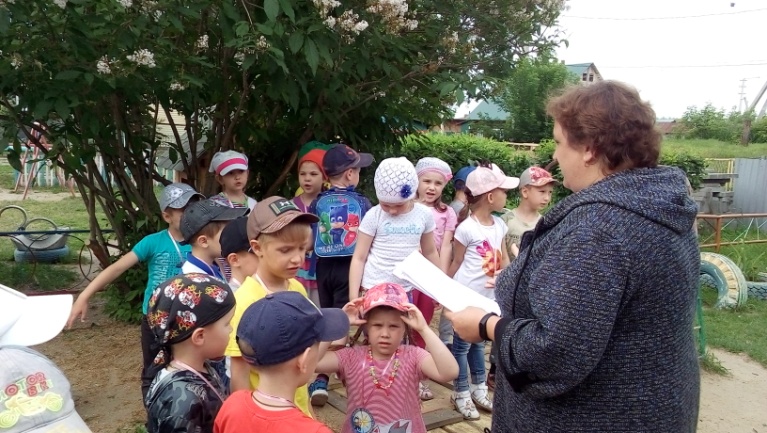 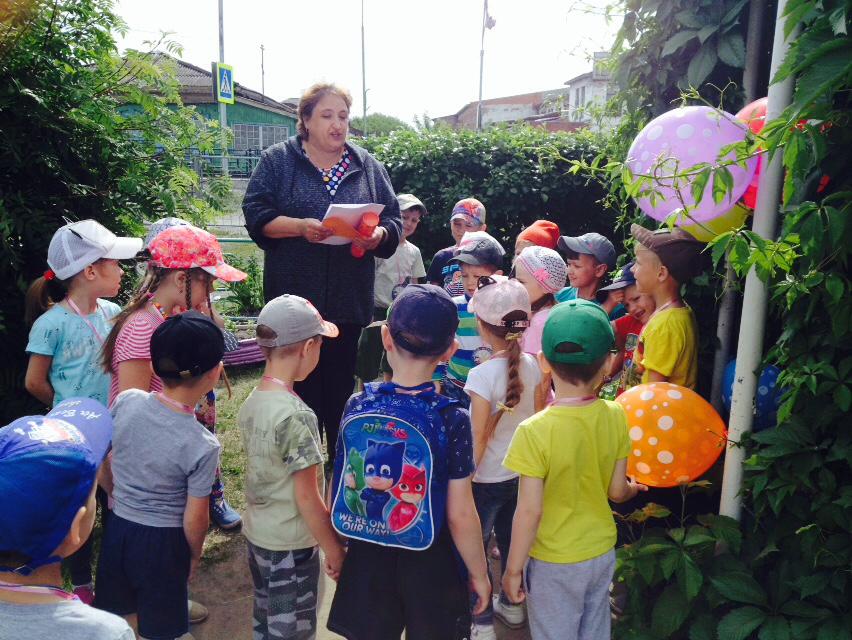 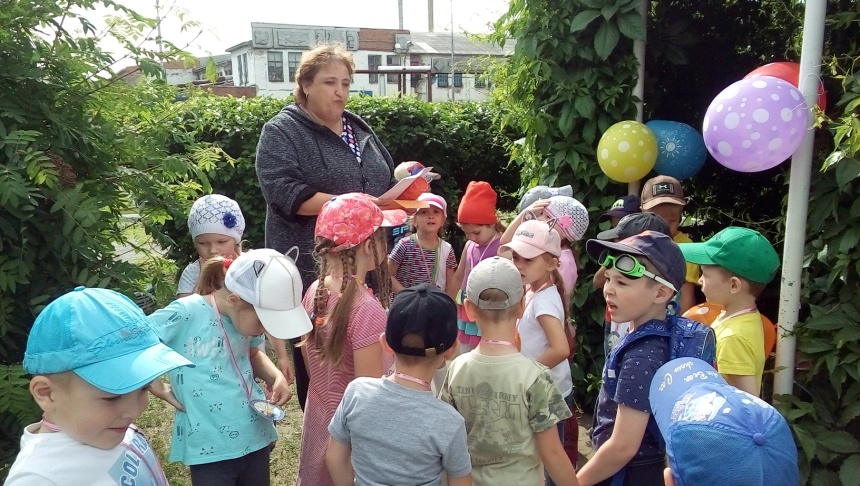 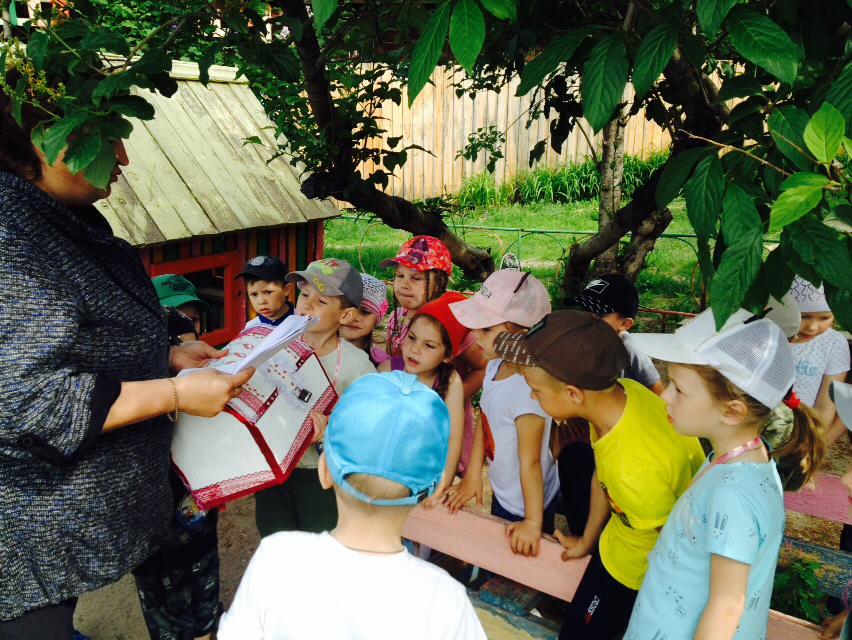 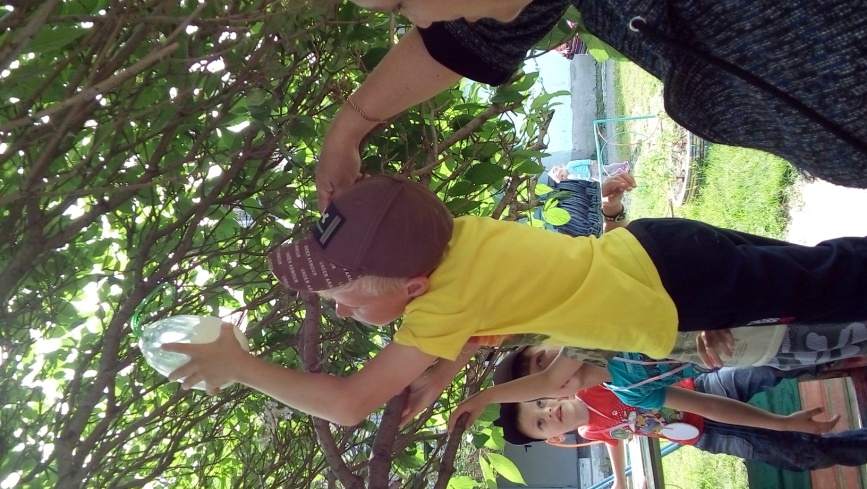 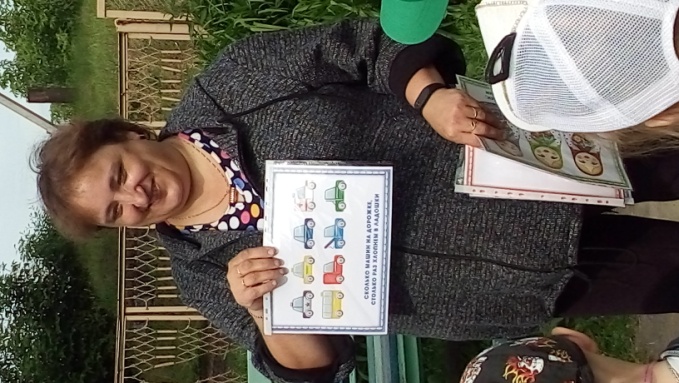 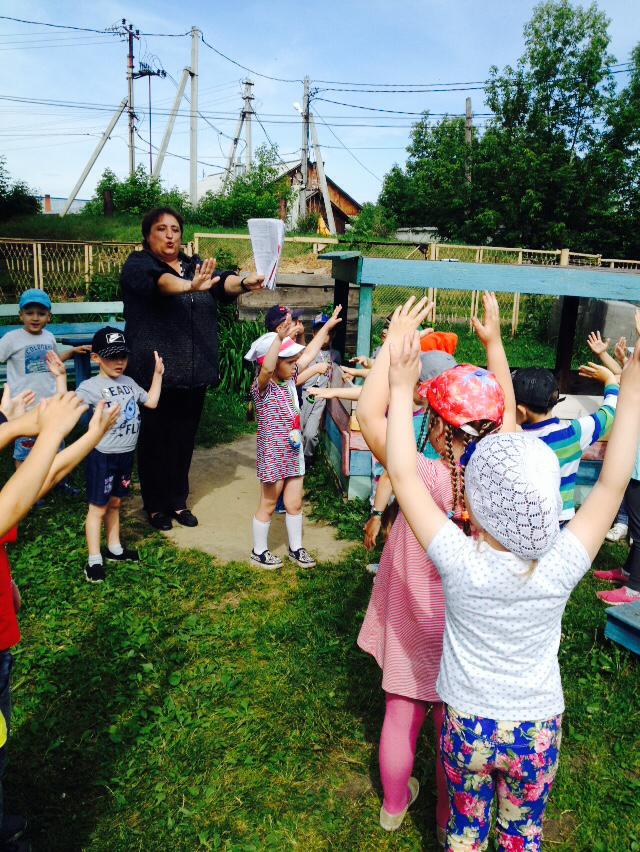 